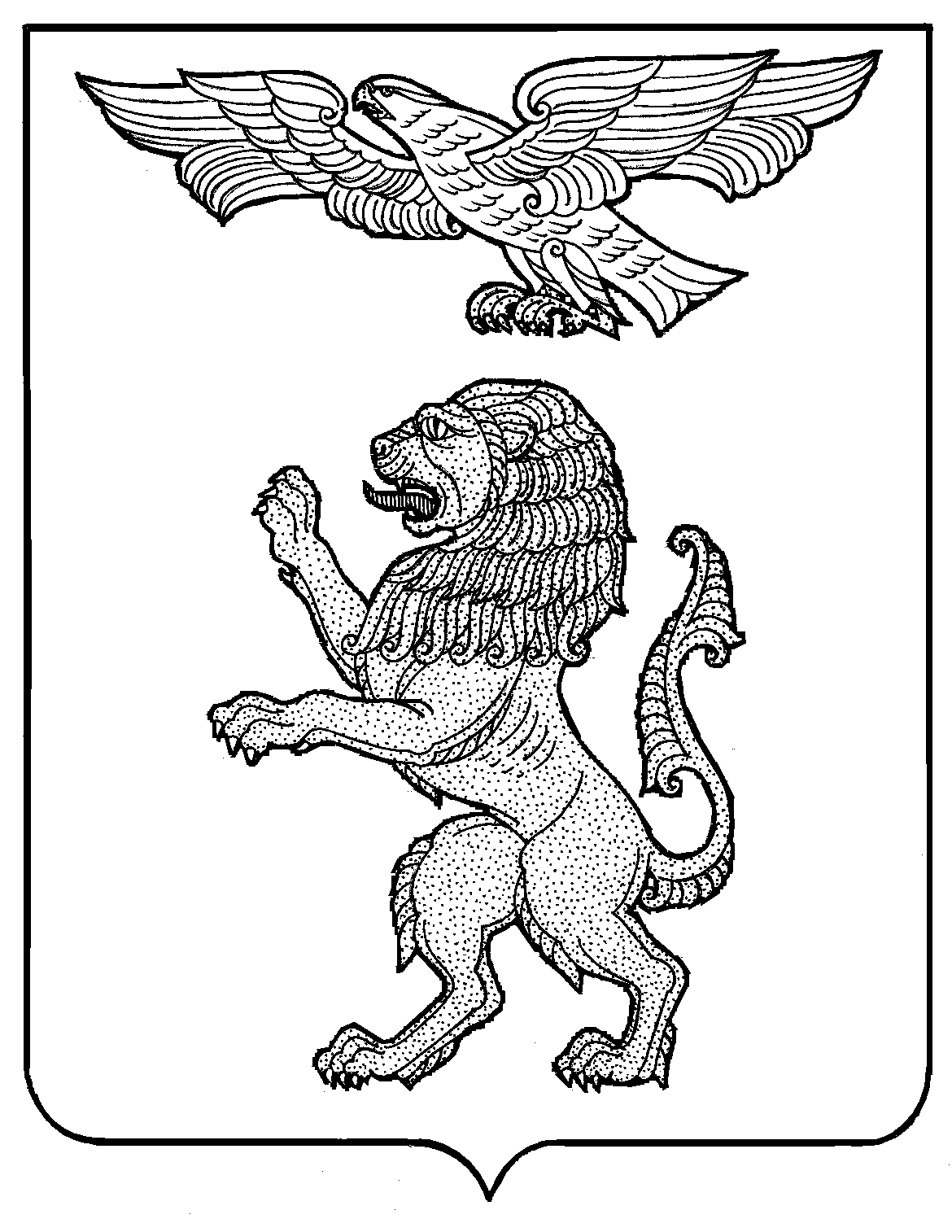 АДМИНИСТРАЦИЯ ГОРОДА БЕЛГОРОДАУПРАВЛЕНИЕ ОБРАЗОВАНИЯМУНИЦИПАЛЬНОЕ БЮДЖЕТНОЕ ОБЩЕОБРАЗОВАТЕЛЬНОЕ УЧРЕЖДЕНИЕ«СРЕДНЯЯ ОБЩЕОБРАЗОВАТЕЛЬНАЯ ШКОЛА № 21» Г. БЕЛГОРОДА308015, г. Белгород, ул. Чапаева, 14, тел. (4722) 23-28-54Е-mail:school21@beluo31.ru, http://school21.beluo.ru/Информация о численности обучающихся по реализуемым образовательным программам за счет бюджетных ассигнований, о вакантных местах для приема (перевода) по каждой образовательной программе № п/пКлассКол-во обучающихсяКол-во местИностранный языкУМК1 А25-Начальная школа XXI века1 Б25-Начальная школа XXI века1 В25-Начальная школа XXI века1 Г25-Школа России1 Д25-Школа России2 А34-английскийНачальная школа XXI века2 Б32-английскийНачальная школа XXI века2 В32-английскийШкола России2 Г29-английскийШкола России3 А241английскийШкола России3 Б241английскийНачальная школа XXI века3 В31-английскийНачальная школа XXI века3 Г28-английскийНачальная школа XXI века3 Д32-английскийШкола России4 А30-английскийНачальная школа XXI века4 Б28-английскийПерспективная нач. школа4 В241английскийНачальная школа XXI века4 Г31-английскийПерспективная нач. школа4 Д223английскийНачальная школа XXI века5 А32-английскийНачальная школа XXI века5 Б32-английскийНачальная школа XXI века5 В32-английскийНачальная школа XXI века5 Г31-английскийПерспективная нач. школа5 Д32-английскийПерспективная нач. школа6 А25-английскийОбщеобразовательный6 Б26-английскийОбщеобразовательный6 В26-английскийОбщеобразовательный6 Г241английскийОбщеобразовательный6 Д25-английскийОбщеобразовательный6 Е (ОВЗ)14- (По заключению ТПМПК)английскийКласс детей с ОВЗ7 А28-английскийОбщеобразовательный7 Б26-английскийОбщеобразовательный6 В26-английскийОбщеобразовательный7 Г27-английскийОбщеобразовательный7 Д27-английскийОбщеобразовательный8 А28-английскийОбщеобразовательный8 Б25-английскийОбщеобразовательный8 В241английскийОбщеобразовательный8 Г187английскийОбщеобразовательный8 Д232английскийОбщеобразовательный8 Е (ОВЗ)151 (По заключению ТПМПК)английскийКласс детей ОВЗ9 А25-англ/нем/францОбщеобразовательный9 Б26-англ/нем/францОбщеобразовательный9 В28-англ/нем/францОбщеобразовательный9 Г232англ/нем/францОбщеобразовательный10 А200английскийУглубленное изучение русского языка; математики; математики, биологии, химии; биологии, русского языка10 Б200английскийУглубленное изучение русского языка; математики; математики, биологии, химии; биологии, русского языка11 А210английскийУглубленное изучение русского языка; математики; математики, биологии, химии; биологии, русского языка11 Б170английскийОбщеобразовательныйВСЕГОВСЕГО